Ålands lagtings beslut om antagande avAndra tilläggsbudget för år 2012	Efter att förslag inkommit från landskapsregeringen har lagtinget antagit nedanstående andra tilläggsbudget för år 2012: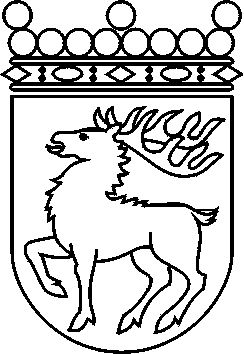 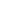 Ålands lagtingBESLUT LTB 5/2013BESLUT LTB 5/2013DatumÄrende2013-01-21BF 2/2012- 2013I N K O M S T E RI N K O M S T E RI N K O M S T E RAvdelning 34Avdelning 34Avdelning 3434.FINANSAVDELNINGENS FÖRVALTNINGSOMRÅDEFINANSAVDELNINGENS FÖRVALTNINGSOMRÅDEFINANSAVDELNINGENS FÖRVALTNINGSOMRÅDE-500 00034.90.PENSIONER OCH PENSIONSAVGIFTERPENSIONER OCH PENSIONSAVGIFTERPENSIONER OCH PENSIONSAVGIFTER-500 00034.90.04.Överföring från pensionsfondenÖverföring från pensionsfondenÖverföring från pensionsfonden-500 000Avdelning 35Avdelning 35Avdelning 3535.SOCIAL- OCH MILJÖAVDELNINGENS FÖRVALTNINGSOMRÅDE-1 600 000-1 600 000-1 600 00035.70.ÅLANDS HÄLSO- OCH SJUKVÅRD-1 600 000-1 600 000-1 600 00035.70.20.Ålands hälso- och sjukvård - verksamhetsinkomster-1 000 000-1 000 000-1 000 00035.70.39.Kommunernas ersättning för GullåsenKommunernas ersättning för GullåsenKommunernas ersättning för Gullåsen-600 000Avdelning 37Avdelning 37Avdelning 3737.NÄRINGSAVDELNINGENS FÖRVALTNINGSOMRÅDE1 265 0001 265 0001 265 00037.01.ALLMÄN FÖRVALTNING1 225 0001 225 0001 225 00037.01.01.Näringsavdelningens allmänna förvaltning - verksamhetsinkomster1 225 0001 225 0001 225 00037.03.NÄRINGSLIVETS FRÄMJANDE NÄRINGSLIVETS FRÄMJANDE NÄRINGSLIVETS FRÄMJANDE -80 00037.03.23.Ålands landsbygdscentrum - verksamhetsinkomster Ålands landsbygdscentrum - verksamhetsinkomster Ålands landsbygdscentrum - verksamhetsinkomster -80 00037.52.SKÖTSEL AV JORDEGENDOMARSKÖTSEL AV JORDEGENDOMARSKÖTSEL AV JORDEGENDOMAR120 00037.52.20.Skötsel av jordegendomarSkötsel av jordegendomarSkötsel av jordegendomar120 000Avdelning 38Avdelning 38Avdelning 3838.TRAFIKAVDELNINGENS FÖRVALTNINGSOMRÅDETRAFIKAVDELNINGENS FÖRVALTNINGSOMRÅDETRAFIKAVDELNINGENS FÖRVALTNINGSOMRÅDE88 00038.01.ALLMÄN FÖRVALTNINGALLMÄN FÖRVALTNINGALLMÄN FÖRVALTNING15 00038.01.01.Trafikavdelningens allmänna förvaltning - verksamhetsinkomsterTrafikavdelningens allmänna förvaltning - verksamhetsinkomsterTrafikavdelningens allmänna förvaltning - verksamhetsinkomster15 00038.70.MOTORFORDONSBYRÅNMOTORFORDONSBYRÅNMOTORFORDONSBYRÅN73 00038.70.20.Motorfordonsbyrån - verksamhetsinkomsterMotorfordonsbyrån - verksamhetsinkomsterMotorfordonsbyrån - verksamhetsinkomster73 000Avdelning 39Avdelning 39Avdelning 3939.SKATTER OCH AVGIFTER AV SKATTENATUR, INKOMSTER AV LÅN OCH FINANSIELLA POSTER7 709 0007 709 0007 709 00039.01.FINANSIELLA POSTERFINANSIELLA POSTERFINANSIELLA POSTER930 00039.01.91.Räntor på lånRäntor på lånRäntor på lån130 00039.01.92.RänteinkomsterRänteinkomsterRänteinkomster800 00039.10.SKATTER OCH INKOMSTER AV SKATTENATURSKATTER OCH INKOMSTER AV SKATTENATUR1 312 0001 312 00039.10.90.AvräkningsbeloppAvräkningsbeloppAvräkningsbelopp662 00039.10.92.Återbäring av lotteriskattÅterbäring av lotteriskattÅterbäring av lotteriskatt650 00039.30.UPPTAGNA LÅNUPPTAGNA LÅN4 992 0004 992 00039.30.90.FinansieringslånFinansieringslån4 992 0004 992 00039.90.ÅTERFÖRDA ANSLAGÅTERFÖRDA ANSLAGÅTERFÖRDA ANSLAG475 00039.90.95.Återbokade bidragÅterbokade bidragÅterbokade bidrag475 000Inkomsternas totalbeloppInkomsternas totalbelopp6 962 0006 962 000U T G I F T E RU T G I F T E RU T G I F T E RHuvudtitel 43Huvudtitel 43Huvudtitel 4343.KANSLIAVDELNINGENS FÖRVALTNINGSOMRÅDEKANSLIAVDELNINGENS FÖRVALTNINGSOMRÅDEKANSLIAVDELNINGENS FÖRVALTNINGSOMRÅDE200 00043.25.FRÄMJANDE AV BOSTADSPRODUKTIONFRÄMJANDE AV BOSTADSPRODUKTIONFRÄMJANDE AV BOSTADSPRODUKTION300 00043.25.67.Räntestöd och landskapsborgen för bostadsproduktion (F)Räntestöd och landskapsborgen för bostadsproduktion (F)Räntestöd och landskapsborgen för bostadsproduktion (F)300 00043.30.BRAND- OCH RÄDDNINGSVÄSENDETBRAND- OCH RÄDDNINGSVÄSENDETBRAND- OCH RÄDDNINGSVÄSENDET043.30.01.Brand- och räddningsväsendet - verksamhetsutgifter (VR)Brand- och räddningsväsendet - verksamhetsutgifter (VR)Brand- och räddningsväsendet - verksamhetsutgifter (VR)-8 00043.30.30.Landskapsandelar enligt landskapslag om brand- och räddningsväsendetLandskapsandelar enligt landskapslag om brand- och räddningsväsendetLandskapsandelar enligt landskapslag om brand- och räddningsväsendet8 00043.60.ÅLANDS POLISMYNDIGHETÅLANDS POLISMYNDIGHETÅLANDS POLISMYNDIGHET-100 00043.60.20.Ålands polismyndighet - verksamhetsutgifter (VR)Ålands polismyndighet - verksamhetsutgifter (VR)Ålands polismyndighet - verksamhetsutgifter (VR)-100 000Huvudtitel 44Huvudtitel 44Huvudtitel 4444.FINANSAVDELNINGENS FÖRVALTNINGSOMRÅDEFINANSAVDELNINGENS FÖRVALTNINGSOMRÅDEFINANSAVDELNINGENS FÖRVALTNINGSOMRÅDE500 00044.90.PENSIONER OCH PENSIONSAVGIFTERPENSIONER OCH PENSIONSAVGIFTERPENSIONER OCH PENSIONSAVGIFTER500 00044.90.04.Pensioner och familjepensioner (F)Pensioner och familjepensioner (F)Pensioner och familjepensioner (F)500 000Huvudtitel 45Huvudtitel 45Huvudtitel 4545.SOCIAL- OCH MILJÖAVDELNINGENS FÖRVALTNINGSOMRÅDE-1 200 000-1 200 000-1 200 00045.70.ÅLANDS HÄLSO- OCH SJUKVÅRD-1 200 000-1 200 000-1 200 00045.70.20.Ålands hälso- och sjukvård - verksamhetsutgifter (VR)-1 200 000-1 200 000-1 200 000Huvudtitel 46Huvudtitel 46Huvudtitel 4646.UTBILDNINGS- OCH KULTURAVDELNINGENS FÖRVALTNINGSOMRÅDEUTBILDNINGS- OCH KULTURAVDELNINGENS FÖRVALTNINGSOMRÅDEUTBILDNINGS- OCH KULTURAVDELNINGENS FÖRVALTNINGSOMRÅDE160 00046.13.PENNINGAUTOMATMEDEL FÖR KULTURELL VERKSAMHETPENNINGAUTOMATMEDEL FÖR KULTURELL VERKSAMHETPENNINGAUTOMATMEDEL FÖR KULTURELL VERKSAMHET046.13.25.Kulturell verksamhet vid Eckerö post- och tullhusKulturell verksamhet vid Eckerö post- och tullhusKulturell verksamhet vid Eckerö post- och tullhus-10 00046.13.51.Understöd för Ålands sjöfartsmuseum r.s.Understöd för Ålands sjöfartsmuseum r.s.Understöd för Ålands sjöfartsmuseum r.s.15 00046.13.52.Understöd för särskilda projektUnderstöd för särskilda projektUnderstöd för särskilda projekt-5 00046.34.ÅLANDS MUSIKINSTITUTÅLANDS MUSIKINSTITUTÅLANDS MUSIKINSTITUT046.34.20.Ålands musikinstitut - verksamhetsutgifter (VR)Ålands musikinstitut - verksamhetsutgifter (VR)Ålands musikinstitut - verksamhetsutgifter (VR)046.44.JOMALA GÅRDJOMALA GÅRDJOMALA GÅRD160 00046.44.21.Skoljordbruket Jomala gård - verksamhetsutgifter (VR)Skoljordbruket Jomala gård - verksamhetsutgifter (VR)Skoljordbruket Jomala gård - verksamhetsutgifter (VR)160 000Huvudtitel 47Huvudtitel 47Huvudtitel 4747.NÄRINGSAVDELNINGENS FÖRVALTNINGSOMRÅDE-6 279 000-6 279 000-6 279 00047.03.NÄRINGSLIVETS FRÄMJANDE-6 085 000-6 085 000-6 085 00047.03.23.Ålands landsbygdscentrum - verksamhetsutgifter (VR)Ålands landsbygdscentrum - verksamhetsutgifter (VR)Ålands landsbygdscentrum - verksamhetsutgifter (VR)40 00047.03.60.Ersättande av kreditförluster (R)Ersättande av kreditförluster (R)Ersättande av kreditförluster (R)-732 00047.03.61.Avskrivning av återkravsfordringar-5 393 000-5 393 000-5 393 00047.05.EUROPEISKA UNIONEN - REGIONALA UTVECKLINGSFONDENEUROPEISKA UNIONEN - REGIONALA UTVECKLINGSFONDENEUROPEISKA UNIONEN - REGIONALA UTVECKLINGSFONDEN-35 00047.05.69.Återbetalning av medel för målprogram 2Återbetalning av medel för målprogram 2Återbetalning av medel för målprogram 2-35 00047.17.EUROPEISKA UNIONEN - PROGRAM FÖR LANDSBYGDENS UTVECKLINGEUROPEISKA UNIONEN - PROGRAM FÖR LANDSBYGDENS UTVECKLINGEUROPEISKA UNIONEN - PROGRAM FÖR LANDSBYGDENS UTVECKLING351 00047.17.42.Landskapets finansieringsandel - program för landsbygdens utveckling 2007 - 2013, axel 1 (RF)Landskapets finansieringsandel - program för landsbygdens utveckling 2007 - 2013, axel 1 (RF)Landskapets finansieringsandel - program för landsbygdens utveckling 2007 - 2013, axel 1 (RF)211 00047.17.46.Förskottering av EU:s finansieringsandel - program för landsbygdens utveckling 2007 - 2013, axel 1 (RF)Förskottering av EU:s finansieringsandel - program för landsbygdens utveckling 2007 - 2013, axel 1 (RF)Förskottering av EU:s finansieringsandel - program för landsbygdens utveckling 2007 - 2013, axel 1 (RF)140 00047.21.FRÄMJANDE AV SKOGSBRUKETFRÄMJANDE AV SKOGSBRUKETFRÄMJANDE AV SKOGSBRUKET-110 00047.21.01.Främjande av skogsbruket - verksamhetsutgifter (VR)Främjande av skogsbruket - verksamhetsutgifter (VR)Främjande av skogsbruket - verksamhetsutgifter (VR)-110 00047.30.ÅLANDS ARBETSMARKNADS- OCH STUDIESTÖDSMYNDIGHETÅLANDS ARBETSMARKNADS- OCH STUDIESTÖDSMYNDIGHETÅLANDS ARBETSMARKNADS- OCH STUDIESTÖDSMYNDIGHET-400 00047.30.50.Arbetslöshetsersättningar (F)Arbetslöshetsersättningar (F)Arbetslöshetsersättningar (F)-400 000Huvudtitel 48Huvudtitel 48Huvudtitel 4848.TRAFIKAVDELNINGENS FÖRVALTNINGSOMRÅDETRAFIKAVDELNINGENS FÖRVALTNINGSOMRÅDETRAFIKAVDELNINGENS FÖRVALTNINGSOMRÅDE-343 00048.10.ÖVRIG TRAFIKÖVRIG TRAFIKÖVRIG TRAFIK10 00048.10.45.Understöd för kollektiv trafikUnderstöd för kollektiv trafikUnderstöd för kollektiv trafik10 00048.21.REDERIENHETENREDERIENHETENREDERIENHETEN048.21.20.Rederienheten - verksamhetsutgifter (VR)Rederienheten - verksamhetsutgifter (VR)Rederienheten - verksamhetsutgifter (VR)048.30.KOSTNADER FÖR VÄGHÅLLNINGKOSTNADER FÖR VÄGHÅLLNINGKOSTNADER FÖR VÄGHÅLLNING-280 00048.30.79.Bro- och hamninvesteringar (R)Bro- och hamninvesteringar (R)Bro- och hamninvesteringar (R)-280 00048.70.MOTORFORDONSBYRÅNMOTORFORDONSBYRÅNMOTORFORDONSBYRÅN-73 00048.70.20.Motorfordonsbyrån - verksamhetsutgifter (VR)Motorfordonsbyrån - verksamhetsutgifter (VR)Motorfordonsbyrån - verksamhetsutgifter (VR)-73 000Utgifternas totalbelopp-6 962 000-6 962 000-6 962 000	Mariehamn den 21 januari 2013	Mariehamn den 21 januari 2013Britt Lundberg  talmanBritt Lundberg  talmanViveka Eriksson  vicetalmanRoger Janssonvicetalman